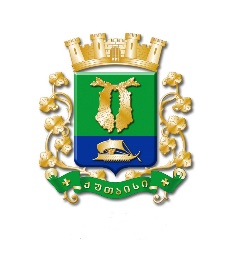 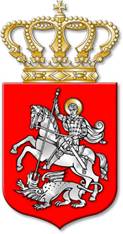 ს  ა  ქ  ა  რ  თ  ვ  ე  ლ  ოქალაქ  ქუთაისის  მუნიციპალიტეტის  საკრებულოს  თავმჯდომარისბ  რ  ძ  ა  ნ  ე  ბ  ა№     149ქალაქი  ქუთაისი		19		აგვისტო		2021  წელი„ქალაქ ქუთაისის მუნიციპალიტეტის საკრებულოს 45-ე სხდომისმოწვევის შესახებ“ ქალაქ ქუთაისის მუნიციპალიტეტის საკრებულოსთავმჯდომარის 2021 წლის 18 აგვისტოს №145 ბრძანებაში ცვლილებისშეტანის თაობაზესაქართველოს  კანონის  „საქართველოს  ზოგადი  ადმინისტრაციული  კოდექსი“  63-ე  მუხლის  საფუძველზე  ვ ბ რ ძ ა ნ ე ბ :მუხლი 1. შეტანილ იქნეს ცვლილება „ქალაქ ქუთაისის მუნიციპალიტეტის საკრებულოს 45-ე სხდომის მოწვევის შესახებ“ ქალაქ ქუთაისის მუნიციპალიტეტის საკრებულოს თავმჯდომარის 2021 წლის 18 აგვისტოს №145 ბრძანებაში, კერძოდ, შეიცვალოს ბრძანების პირველი მუხლი და ჩამოყალიბდეს შემდეგი რედაქციით: „მუხლი 1. მოწვეულ იქნეს ქალაქ ქუთაისის მუნიციპალიტეტის საკრებულოს ორმოცდამეხუთე სხდომა მიმდინარე წლის 25 აგვისტოს 15.00 საათზე (სხდომის ჩატარების ადგილი: ადგილობრივი თვითმმართველობის შენობის მე-2 სართულზე არსებული სხდომათა დარბაზი. ქალაქი ქუთაისი, რუსთაველის გამზირი № 3).“.მუხლი 2. ბრძანება შეიძლება გასაჩივრდეს, კანონით დადგენილი წესით, ქუთაისის საქალაქო სასამართლოში (ვ.კუპრაძის ქუჩა №11), მისი გაცნობიდან ერთი თვის ვადაში.მუხლი 3. ბრძანება ძალაში შევიდეს კანონით დადგენილი წესით.საკრებულოს  თავმჯდომარის  მოადგილე, 	საკრებულოს თავმჯდომარის მოვალეობის 			შემსრულებელი				თეიმურაზ  ნადირაძე